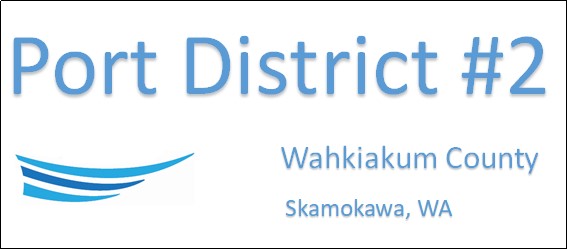 SPECIAL MEETINGMay 23rd, 2022AGENDAConvene/Pledge of AllegianceExecutive SessionQualifications of an applicant for public employment RCW 42.30.110(1)(g)NEXT MEETING June 21st, 2022 at 5:00 PMThis Meeting Conducted Remotely By Zoom:Meeting ID 984 096 8115, Password 440554